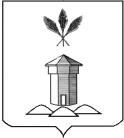 АДМИНИСТРАЦИЯ БАБУШКИНСКОГО МУНИЦИПАЛЬНОГО ОКРУГА ВОЛОГОДСКОЙ ОБЛАСТИРАСПОРЯЖЕНИЕ31.10.2023 года                                                                                         № 286-рс.им. БабушкинаОб утверждении Перечня мероприятий приуроченных к Международному дню борьбы с коррупцией (9 декабря) в 2023 годуВо исполнение Федерального закона «О противодействии коррупции» от 25 декабря 2008 г. № 273-ФЗ, в целях подготовки к Международному дню борьбы с коррупцией 09 декабря 2023 года, руководствуясь Уставом Бабушкинского муниципального округа Вологодской области,	РАСПОРЯЖАЮСЬ:	1. Утвердить прилагаемый Перечень мероприятий, приуроченных к Международному дню коррупции (09 декабря) в 2023 году.	2. Контроль за исполнением настоящего распоряжения возложить на начальника Управления правового и кадрового обеспечения администрации округа Л.В. Едемскую	3. Настоящее распоряжение подлежит размещению на официальном сайте Бабушкинского муниципального округа в информационно-телекоммуникационной сети «Интернет», вступает в силу с момента подписания.Глава округа		                                                                   Т.С. Жирохова